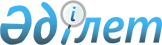 О ратификации Протокола о таможенном контроле за реэкспортом товаров,
происходящих с территории государств-участников Договора о Таможенном союзе и Едином экономическом пространстве от 26 февраля 1999 года и вывозимых в третьи страныЗакон Республики Казахстан от 5 мая 2003 года N 407

      Ратифицировать Протокол о таможенном контроле за реэкспортом товаров, происходящих с территории государств-участников Договора о Таможенном союзе и Едином экономическом пространстве от 26 февраля 1999 года и вывозимых в третьи страны, совершенный в Москве 22 мая 2001 года.       Президент 

      Республики Казахстан  

Протокол 

о таможенном контроле за реэкспортом товаров, 

происходящих с территории государств-участников 

Договора о Таможенном союзе 

и Едином экономическом пространстве 

от 26 февраля 1999 года и вывозимых в третьи страны 

      Правительство Республики Беларусь, Правительство Республики Казахстан, Правительство Кыргызской Республики, Правительство Российской Федерации и Правительство Республики Таджикистан, далее именуемые Сторонами, 

      исходя из положений Соглашения о реэкспорте товаров и порядке выдачи разрешения на реэкспорт от 15 апреля 1994 г. (далее именуется Соглашение), основываясь на Соглашении о Таможенном союзе между Российской Федерацией и Республикой Беларусь от 6 января 1995 г., Соглашении о Таможенном союзе от 20 января 1995 г., Договоре о присоединении Кыргызской Республики к соглашениям о Таможенном союзе от 29 марта 1996 г., Договоре о присоединении Республики Таджикистан к соглашениям о Таможенном союзе от 26 февраля 1999 г., 

      желая содействовать друг другу в обеспечении и защите взаимных интересов в области внешнеэкономической деятельности, 

      договорились о нижеследующем:  

Статья 1 

      Для целей настоящего Протокола используются основные понятия в значениях, определенных Соглашением и Основами таможенных законодательств государств-участников Содружества Независимых Государств от 10 февраля 1995 г. 

      Под скрытым реэкспортом понимается вывоз с территории государства одной из Сторон товаров, включенных Сторонами в списки товаров, реэкспорт которых может быть осуществлен только при наличии надлежаще оформленного письменного разрешения, происходящих с таможенной территории государства одной из Сторон и выпущенных для свободного обращения на территорию страны экспортера, за пределы территорий государств Сторон. 

      Страна происхождения товаров определяется в соответствии с Правилами определения страны происхождения товаров, утвержденными решением Совета глав правительств Содружества Независимых Государств от 30 ноября 2000 г., если товар соответствует установленным указанными Правилами критериям происхождения, вне зависимости от того, являются ли экспортеры/импортеры такого товара резидентами государства-участника Содружества Независимых Государств.  

Статья 2       В отношении скрытого реэкспорта при вывозе товаров, включенных Сторонами в списки товаров, реэкспорт которых может быть осуществлен только при наличии надлежаще оформленного письменного разрешения, за пределы государств Сторон, будет применяться порядок, определенный для реэкспорта Соглашением.  

Статья 3       Стороны будут предоставлять друг другу: 

      полное наименование и адрес уполномоченного органа своей страны, с образцами печатей и подписей лиц, имеющих право подписывать необходимые документы по вопросам реэкспорта товаров; 

      нормативные правовые акты, определяющие порядок выдачи разрешения на реэкспорт уполномоченным органом страны происхождения товара.  

Статья 4       Предельный срок вывоза товара, разрешенного к реэкспорту, не должен превышать одного года со дня выдачи разрешения на реэкспорт уполномоченными органами страны происхождения товара.  

Статья 5       Таможенные органы государств Сторон контролируют происхождение вывозимых товаров, включенных в списки товаров, реэкспорт которых может быть осуществлен при наличии надлежаще оформленного письменного разрешения.  

Статья 6       Центральные таможенные органы государств-реэкспортеров информируют центральные таможенные органы стран происхождения товаров о фактическом вывозе товаров, реэкспорт которых может быть осуществлен только при наличии надлежаще оформленного письменного разрешения в соответствии с порядком, определенным по взаимному согласованию центральными таможенными органами государств Сторон.  

Статья 7       Любые споры и разногласия, касающиеся толкования и применения настоящего Протокола, будут решаться путем переговоров и консультаций между Сторонами.  

Статья 8       По взаимному согласию Сторон в настоящий Протокол могут вноситься изменения и дополнения, которые оформляются отдельными протоколами, являющимися его неотъемлемой частью.  

Статья 9       Настоящий Протокол открыт для присоединения к нему любого государства-участника Соглашения, разделяющего его цель и принципы, а также готового принять на себя в полном объеме обязательства по нему. Присоединение осуществляется с согласия Сторон, на условиях и в порядке, определяемых в отдельном Протоколе с присоединяющимся государством.  

Статья 10       Настоящий Протокол вступает в силу с даты получения депозитарием, которым является Интеграционный Комитет Республики Беларусь, Республики Казахстан, Кыргызской Республики, Российской Федерации и Республики Таджикистан последнего письменного уведомления о выполнении Сторонами внутригосударственных процедур, необходимых для его вступления в силу. 

      Любая из Сторон может выйти из настоящего Протокола, направив депозитарию письменное уведомление о своем намерении не менее, чем за три месяца до выхода, предварительно урегулировав свои обязательства, принятые в соответствии с настоящим Протоколом.       Совершено 22 мая 2001 г. в г. Москве в одном подлинном экземпляре на русском языке. Подлинный экземпляр хранится депозитарием, который направит каждой Стороне его заверенную копию.       За Правительство 

      Республики Беларусь       За Правительство 

      Республики Казахстан       За Правительство 

      Кыргызской Республики       За Правительство 

      Российской Федерации       За Правительство 

      Республики Таджикистан             Копия верна       Начальник Отдела 

      Международно-правового 

      департамента МИД РК 
					© 2012. РГП на ПХВ «Институт законодательства и правовой информации Республики Казахстан» Министерства юстиции Республики Казахстан
				